National Parks and Wildlife Service
Recreational Drone Use 
Application Form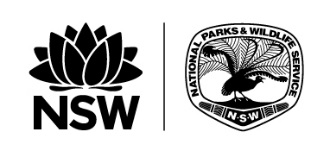 Use this form to request approval to use a drone for recreational purposes in a national park or other reserve managed by the NSW National Parks and Wildlife Service (NPWS). You must have approval before you launch, land or operate a drone from within these parks.Before completing this form:Read the NPWS Drone in parks policy.Check that the park, or location within the park, where you want to fly is not a drone exclusion area on the NSW National Parks website, as you will not be permitted to fly there.Check that you can conform to Civil Aviation Safety Authority (CASA) safety rules for flying drones and any rules specific to the place you want to fly If in doubt call the relevant NPWS Office for the park you want to fly in before completing this form. Applications must be submitted at least 10 days before you want to fly.Part A: Application for recreational drone useDrone user detailsWhere and when do you want to fly?Specific locations within the park Include latitude/longitude, or map grid coordinates, and a clear description of take-off and landing locations (maps may be attached).Site 1Site 2Acknowledgement of conditionsPlease confirm that you have read and understood the following conditions by ticking the relevant box.I confirm I will be using my drone for recreational purposes only.	AcknowledgedIf you intend to fly a drone for commercial purposes in national parks, including commercial filming, you will require a licence obtained under a separate approvals process. Undertaking commercial activities in national parks without proper approvals is illegal.I confirm that I am aware of, and will abide by, CASA regulations for flying recreational drones 	AcknowledgedIn addition to seeking approval from NPWS you must also make sure that you comply with Civil Aviation Safety Authority (CASA) regulations. CASA rules for flying drones apply to all drones; additional licencing requirements apply to drones weighing over two kilograms.I confirm that, if my application is approved, I must check for any alerts for this park on the day I intend to fly that may prevent the flying of drones. 	AcknowledgedConditions may change unexpectedly and prevent the use of a drone in this park, e.g. fire or operational activities involving aircraft within the park. You must check for any alerts (see NPWS Alerts) that preclude drone use in this park, or location, on the day you plan to fly. Any alert that prevents drone use overrides this consent.I confirm that, if my application is approved, I must carry a paper or electronic copy of the approval when flying the drone.	AcknowledgedNext stepsFind the NPWS office for the park where you plan to fly your drone: and submit the completed application form at least 10 days before you plan to fly.Part B: To be completed by National Parks and Wildlife ServiceApproval granted To be completed by NPWS authorised officer.Subject to the conditions below, approval is provided under the National Parks and Wildlife Regulation 2009 for  to fly a drone for recreational purposes in .General conditionsYou must comply with all relevant CASA regulations.The drone must be operated only in the locations, times and dates set out in the application (as amended by any conditions of approval).You must carry a copy of this consent with you when undertaking the authorised drone activity and produce it when requested by a NPWS officer.You must check the relevant NPWS Alerts page for the park before undertaking the authorised drone activity, to confirm if it may proceed. If there are restrictions on park access or visitation then these take precedence over this consent and must be complied with.  You must abide by any direction of a NPWS officer with respect to the drone use, including a direction to temporarily stop or to completely cease use of the drone.  Specific conditionsNPWS to insert any site or activity-specific conditions, e.g. time or date limits, locational requirements, pre-activity notification requirements.Approval not granted To be completed by NPWS authorised officer.The application by  to fly a drone for recreational purposes in  is not approved and may not proceed.This is because:	it is within an identified NPWS drone exclusion park or area	it will or has the potential to have an adverse impact on:	 park visitors	 wildlife	 park management operations	 areas with sensitive natural or cultural values	impacts on the above matters cannot be sufficiently managed by conditions	for other reasons Name of drone userPilot/CASA certification number (if applicable)AddressPhoneMobileEmailDrone type/colourDrone serial numberWeight of dronePark nameLocation descriptionLatitudeLongitudeGDA 94 GridActivity descriptionDateTime (duration in hours)Location descriptionLatitudeLongitudeGDA 94 GridActivity descriptionDateTime (duration in hours)Park location (if applicable)DateSignature of approving officer 
(as per policy or as delegated to grant consent under NPW Reg)Position of approving officerDateContact number for inquiriesEmailAdditional information 
(if required)Signature of relevant officer 
(as per policy or as delegated to grant consent under NPW Reg)Position of relevant officerContact number for inquiriesEmail